т 29 мая 2013 г. Протокол №34Специальность 31.05.01 - «Лечебное дело»ОТЧЕТ ПО ПРОИЗВОДСТВЕННОЙ ПРАКТИКЕ:Практика по получению профессиональных умений и опыта профессиональной деятельности "Диагностическая"Обучающийся умеет (да, нет - подчеркнуть):Проводить диагностическую деятельность в условиях лечебно-профилактического учреждения (да, нет)Имеет практический опыт выполнения и оценки результатов диагностических мероприятий (да, нет)Имеет практический опыт организации специализированного ухода за пациентами при различной патологии с учетом возраста (да, нет).Оценка работы обучающегося (в баллах): Теоретическая подготовка (по пятибалльно шкале) ______ Практическая подготовка (по пятибалльно шкале) ______Активность в освоении практических навыков (по пятибалльно шкале) _______Оценка взаимоотношений с коллективом отделения, пациентами (по пятибалльно шкале) _______Правильность заполнения отчётной документации (по пятибалльно шкале) _______Итоговый балл* _______; оценка_______Подпись руководителя практики (сотрудника кафедры) по базе**____________/_______________Дата_____________Ежедневный учет работы обучающегосяПримечание: Обучающийся, проходящий учебную практику, должен выполнять следующие требования:находиться на рабочем месте в соответствии с распорядком работы отделения лечебного учреждения и графиком работы;строить свои взаимоотношения с коллективом в соответствии с принципами медицинской этики и деонтологии;принимать активное участие в проведении лечебных мероприятий, проводимых медицинскими работниками структурного подразделения лечебного учреждения;ежедневно фиксировать выполненную практическую работу в отчете по учебной практике и в дневнике по следующей схеме: В дневнике фиксируются: - общие сведения о ЛПУ где проходит практика (краткая историческая справка, профильность, основной руководящий состав, структура ЛПУ); - полная характеристика отделения в которое распределён обучающийся (с указанием руководящего состава, количества койко-мест отделений, распорядок дня отделения); - данные о прохождении инструктажа по технике безопасности (кто провёл, наименование инструктажей, дата); - результаты работы обучающегося с медицинской документацией, - основные практические навыки выполненные самостоятельно, - медицинские манипуляции в которых обучающийся принимал участие либо присутствовал при их выполнении, - отзыв обучающегося о пройденной практике с указанием положительных и отрицательных моментов, пожелания обучающегося Дневник учебной практики и отчет подписываются старшей медицинской сестрой отделения ежедневно и по окончании практики врачом – руководителем. По окончании практики дается характеристика работы обучающегося.Характеристика обучающегося после прохождения учебной практики должна содержать следующие разделы: Уровень теоретической подготовки; Владение практическими навыками и манипуляциями; Соблюдение основ деонтологии; Проведение санитарно - просветительной работыОтчет вместе с дневником и характеристикой сдается руководителю в день окончания практики!Подпись руководителя практики по базе*** _____________________Главный врач (заместитель) _____________________________Печать лечебного учреждения				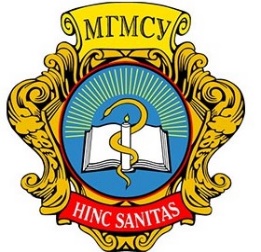 Министерство здравоохранения Российской ФедерацииФедеральное государственное бюджетное образовательное учреждение высшего образования«МОСКОВСКИЙ ГОСУДАРСТВЕННЫЙ МЕДИКО-СТОМАТОЛОГИЧЕСКИЙ УНИВЕРСИТЕТИМЕНИ А.И. ЕВДОКИМОВА»ФГБОУ ВО МГМСУ им. А.И. Евдокимова Минздрава РоссииФ.И.О. обучающегосяФ.И.О. обучающегосяФ.И.О. обучающегосяФ.И.О. обучающегосяКурсгруппагруппаформа обученияформа обученияформа обученияформа обучения№ зачетной книжки№ зачетной книжки№ зачетной книжкиКонтактный телефонКонтактный телефонКонтактный телефонКонтактный телефонКонтактный телефонВремя прохождения практики сВремя прохождения практики сВремя прохождения практики сВремя прохождения практики сВремя прохождения практики сВремя прохождения практики споМесто прохождения практикиМесто прохождения практикиМесто прохождения практикиМесто прохождения практикиМесто прохождения практикиНаименование работыМинимальное количество манипуляцийДатаДатаДатаДатаДатаДатаДатаДатаДатаДатаДатаДатаДатаДатаДатаВсегоДни практикиСбор и интерпретация жалоб пациентов с патологией внутренних органов, с последующей регистрацией полученных.15*Сбор и интерпретация анамнеза заболевания, анамнеза жизни15Проведение общего осмотра пациентов с патологией внутренних органов с последующей регистрацией полученных данных.15Измерение и регистрация физикальных данных (температура, пульс, антропологических данных артериальное давление, суточного диуреза).30Проведение непосредственного обследования больного (глубокая пальпации живота, оценка размеров печени и селезенки, перкуссия и аускультация лёгких, перкуссия и аускультация сердца.20Оценка данных основных лабораторных показателей, функциональных методов исследования, рентгенограмм.30Выписка рецептов пациентам с различной патологией внутренних органов.10Заполнение учётно – отчётной документации отделения, в том числе историй болезни.20Подготовка пациентов к лабораторным исследованиям.20Подготовка пациентов к инструментальным исследованиям.20Забор крови для исследований10Определение группы крови, резус фактора.8Регистрация и последующей расшифровке электрокардиограмм.15Набор лекарственных средств из ампул и флаконов, разведение антибиотиков, сбор систем для капельного введения препаратов. Проведение внутривенных инъекций, постановка капельниц. Проведение внутримышечных, подкожных инъекций.10**Старшая медицинская сестра отделенияДатаПеречень выполненных мероприятий, наименование выполненных манипуляций и их количество.Подпись старшей медсестры: 